Aanmeldformulier hoedenontwerpwedstrijd 
PrinsjesHatwalk 2019Thema: ‘Diversiteit als sieraad van de wereld’Stuur dit aanmeldformulier voor maandag 22 april 2019 op naar prinsjeshatwalk@prinsjesfestival.nl. Hierna ontvang je een akkoord en kun je gaan starten met het ontwerpen van je hoed. 

Op de website www.prinsjesfestival.nl/prinsjeshatwalk kun je de wedstrijdvoorwaarden raadplegen en vind je de toelichting over het thema van dit jaar. De hoed dient uiterlijk maandag 10 juni 2019 aangeleverd te worden.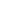 Middels het ondertekenen van dit formulier verklaar ik het wedstrijdreglement te hebben gelezen en daarmee akkoord te gaan met de wedstrijdvoorwaarden.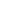  Handtekening:Naam:Adres:Postcode:Woonplaats:Geslacht:Leeftijd:School:Opleiding: E-mailadres: Telefoonnummer:Motivatie voor deelname: